18 июля в рамках акции "Лето на здоровье!" прошло информационно-просветительское мероприятие с  валеологом  Юрейня Н.И.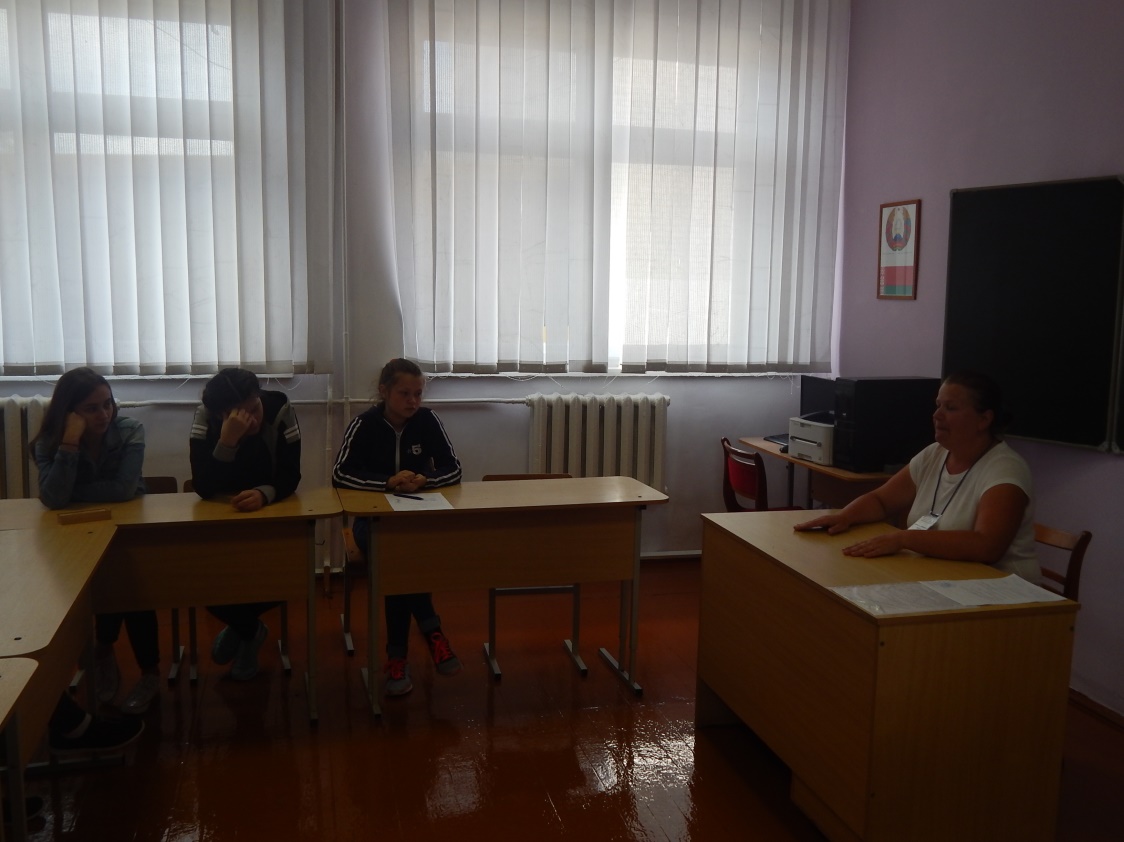 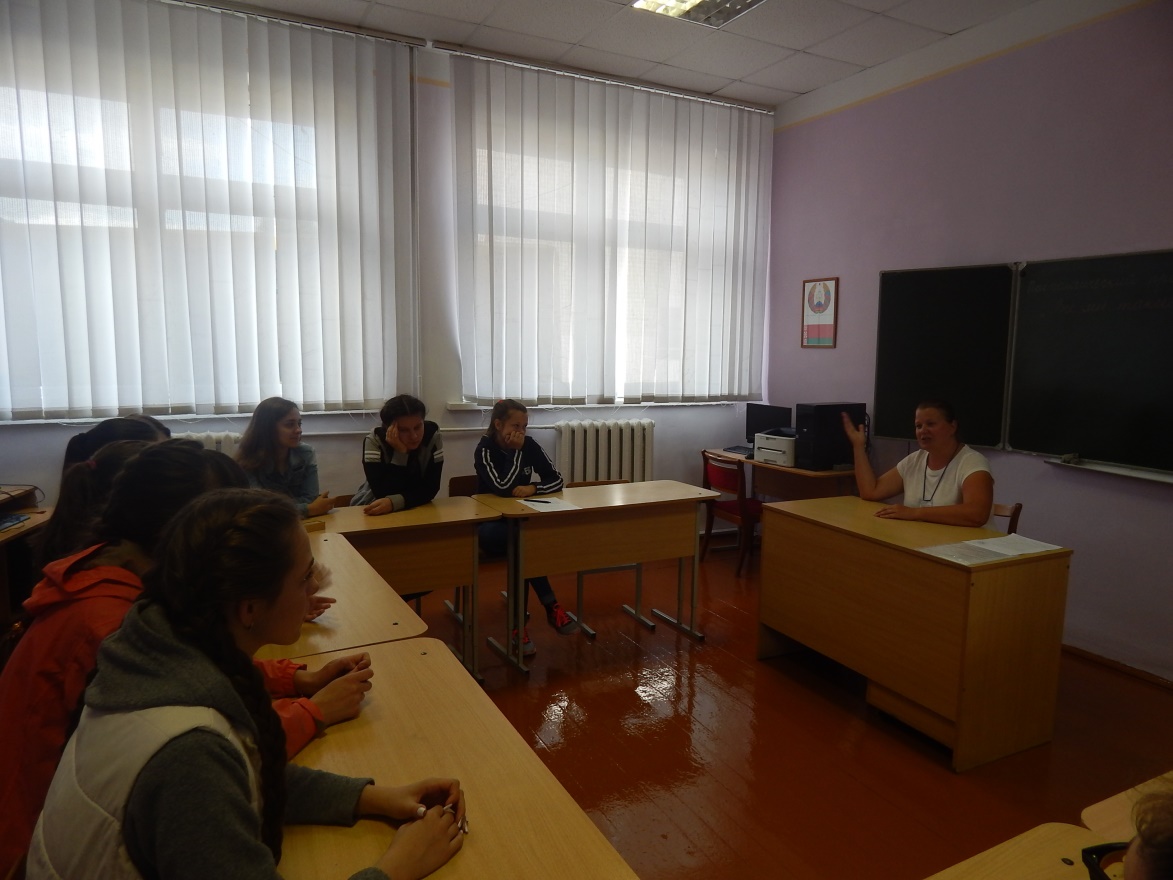 